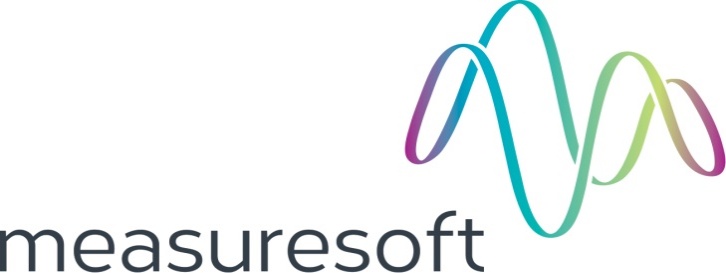 1.	Installation and Setup	42.	Lag-Depth Processor Channels Configuration	82.1	Channel configuration Selection Dialog.	92.2	Channel configuration dialog.	102.3	Enable Channel	102.4	Tag	102.5	Description	102.6	Engineering Units	112.7	Significant Change	112.8	Event Checking	112.8.1	High Limit	112.8.2	Low Limit	112.9	Alarm Error Checking	112.10	Source	112.11	Override Channel	112.12	Alarm Checking	122.12.1	Enable Alarm Checking	122.12.2	Drive Common Alarm	122.12.3	Alarm Limit	122.12.4	Warning and Limit	122.12.5	Hysteresis	122.12.6	Priority	122.12.7	Alarm Delay	132.12.8	Alarm Message	133.	Depth System configuration.	133.1	Depth System Dialog.	133.2	Encoder placement.	143.2.1	Crown	143.2.2	Draw-works Dialog.	143.2.3	Other Dialog.	153.3	Status	153.4	Drilling mode	153.5	Enable Compensator and Riser.	164.	Well Geometry	164.1	Hole and String Geometry Dialog.	164.2	Well Bore hole Data	164.3	Drill String Data	164.4	String Weight	174.5	Block and Kelly Weight	174.6	Buoyancy Factor	174.7	Reference Weight on Bit	174.8	Depth	175.	Mud and Hydraulics	175.1	Configure Hydraulics Dialog.	185.2	General Fluid properties	185.3	Hydraulic Model	185.4	Flow In Sensor	185.5	RPM Sensor	185.6	Hydraulic Equations used.	196.	Mud Pumps	196.1	Configure Mud Pumps Dialog.	196.2	Include Pump	196.3	Pump Characteristics	207.	Pit Volume	207.1	Pit Probe Assignments Dialog.	207.2	Active Pits	207.3	Pit Volume Change	208.	Tripping Information	218.1	Trip Monitor Dialog.	218.2	Trip Set-up.	218.3	Joint and stand lengths	218.4	Calculated and Observed Displacement	228.5	Swab and Surge pressures	229.	Lag Depth	229.1	Lag System configuration Dialog.	229.2	Lag Depth	229.3	% Washout	229.4	Log Interval	229.5	# Avgs	229.6	Lag Differentials	239.7	Initialise Lag System	239.8	User counters	2310.	Well Direction	2310.1	TVD and Directional Dialog.	2310.2	TVD.	2410.3	TVD Calculations Used	2411.	Constants	2411.1	Pore pressure & Fracture Gradients Dialog.	2411.2	Constants	2511.3	Mud motor slope factor	2511.4	Calculated Exponents.	2511.5	Pore Pressure Formulae.	2511.6	Normal Pore Pressure	2611.7	D and Dc Exponent.	2611.8	Fracture Gradient Formulae.	2712.	Advanced Device Configuration	2712.1	Advanced configuration dialog.	2712.2	AutoEnable Device	2812.3	Save Outputs	2812.3.1	By Tag	2812.4	Wrap Over Box	2812.5	Use Alpha 9xx	2812.6	Reload DrillPro Channels	2813.	Channel Listing	28Installation and SetupLaunch DrillPro Setup.exe.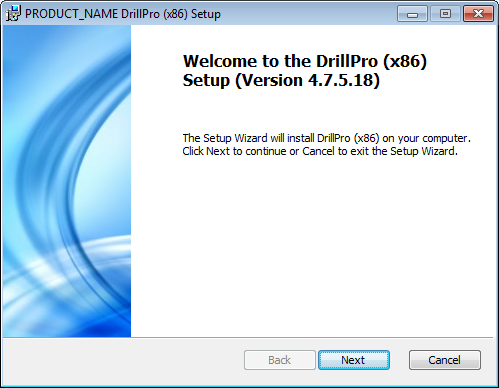 Note: 	If you are performing this installation under Windows XP or Server 2003 ensure Windows Installer is at version 4.5.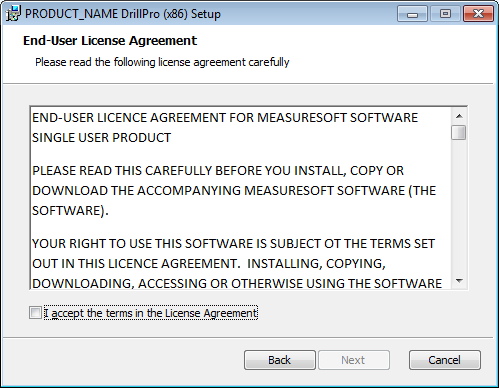 Accept the Product License agreement in order to continue installation.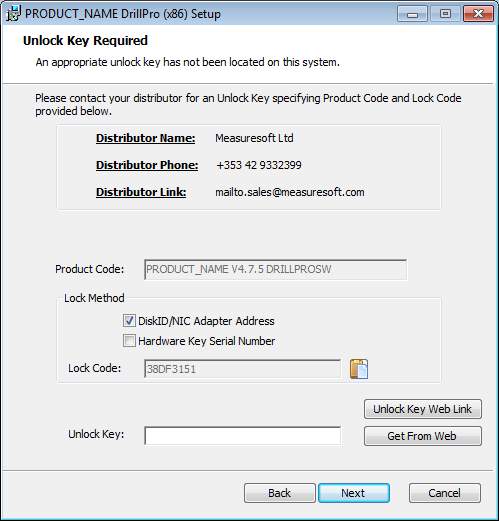 On the Product unlock key window insert the relevant software key or if a hardware key is being used and has been programmed for DrillPro this window will not appear.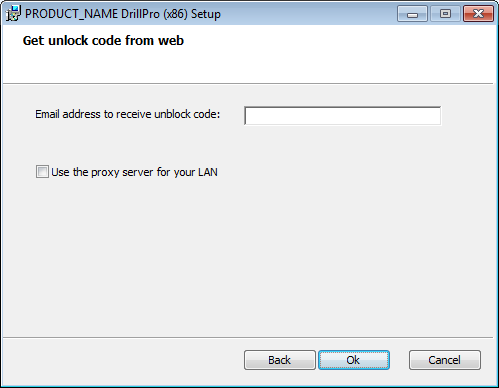 Clicking on “Get from Web” will send you an unlock key when you click OK if the lock code has been registered to the database.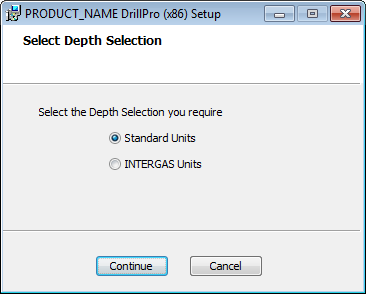 Select required system base units of measure when prompted.The appropriate software should now be installed on your system.The intent of the screens and user interface information that follows is to provide the operator with a convenient method to configure the package to different drilling rig and drilling conditions. It also provides a mean to quickly and efficiently maintain and supervise the performance of package and connect peripheral devices. For other rig and off-site personnel needing to view or collect data, refer to the graphical screen, channel monitor and Internet features available in ScadaPro. All channel information provided with DrillPro is available throughout the ScadaPro and it's optional components.NB. The following I/O points and related DrillPro (DL) channels must be configured for the system to correctly function:-Valid depth channels - dependent on configuration.Mud weight-in sensor or override (DL13).Flow-in sensor (DL11) or mud pump signal(s), (DL24-29).Valid hook-load value, select override if necessary (DL7) to advance depth.Valid RPM value, select override if necessary (DL77) for ROP to be calculated.If, while the system is enabled, any channel setup parameter is modified, the changes must be saved and the processor reconfigured.Lag-Depth Processor Channels ConfigurationThe first time the system is setup it is necessary to enable and configure all physical I/O devices you require. To configure a particular device select the I/O Devices option from the main menu followed by the appropriate device name.This will launch an application to configure the device and all the individual sensor channels. Follow the instructions for that device and refer to the device user manual for more information. It will be necessary to configure all physical I/O device channels since they will be linked to DrillPro channels providing source information. Note that the calibration of sensor channels, to the required units, is effected in the I/O device as opposed to the Lag / Depth processorTo configure the DrillPro option, select the Processors option from the main menu and pick Depth System from the drop down menu. From the list provided select a channel and double-click. Alternatively you can select a channel and then click on the Configure Channel button.This will launch a channel configuration dialog that enables you to configure individual channels.Channel configuration Selection Dialog.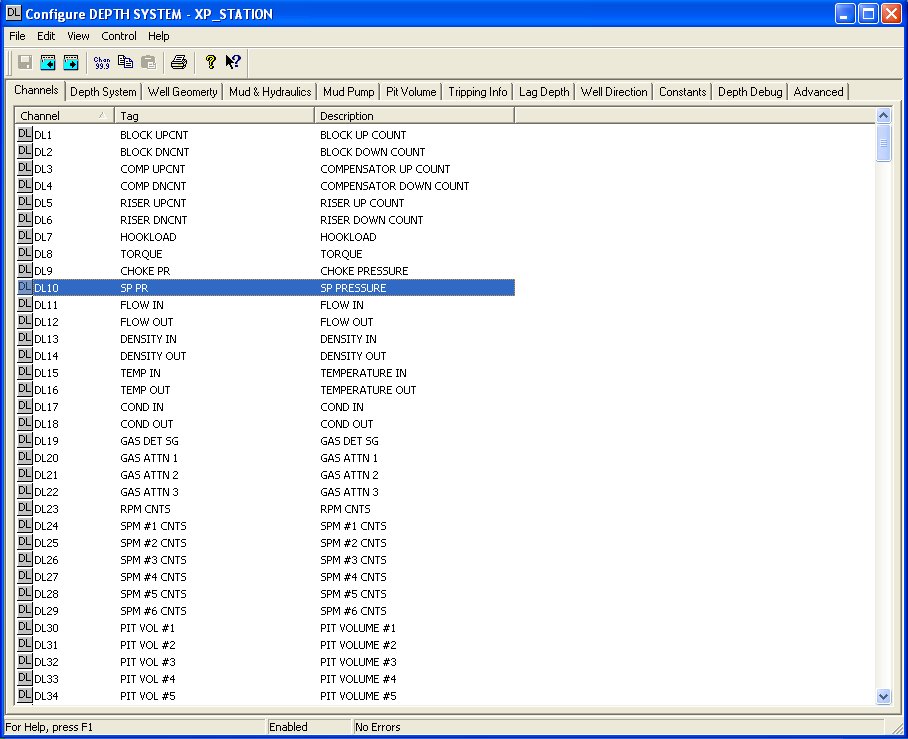 Channel configuration dialog.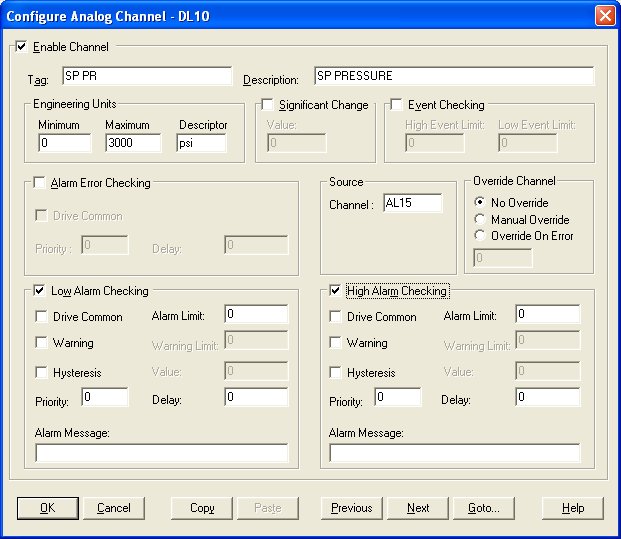 Enable ChannelThe Enable Channel check box must be checked to enable, and allow this channel to be configured and ultimately included with all other configured channels in the overall system.TagThe Tag field is a 12 character alphanumeric field that can contain channel information or wiring schedule references.DescriptionThe Description field is a 32 character alphanumeric field in which a description of the channel can be detailed. Note that while the description and data can be changed the fundamental default function of these channels should not be modified as many are linked to internal functions and inter-channel calculations.Engineering UnitsMinimum and maximum values relate to the typical range expected for the variable. Used by other features, such as trends, to give a default range setting only. Units are a four-character field available to describe the units of the channel i.e. Bbls or Units.Significant ChangeThe significant change status of a channel can be monitored from one scan to the next.Event CheckingEvent checking is used, if required, to trigger a logger to record information on a number of channels during an event.  Check the Event Checking check box if this channel is to trigger an event. Events are detected on inputs using data acquired at 1Khz. Events are detected on outputs using the configured device scan rate.High LimitA value, in engineering units, entered in this text box will define the level that, if exceeded, will cause an event trigger.Low LimitA value entered in this text box will define the level that if the channel result falls below will cause an event trigger.Alarm Error CheckingA common alarm is a single digital output that will switch on when any channel with the Drive Common Alarm enabled goes into an alarm state. Check this box if a link to the Common Alarm is required.Enter a priority (0 = highest and 256= lowest) or edit the number in the text box to allocate the priority of this channel alarm. If a delay is required enter the time, in seconds, between the channel value entering the  and the alarm being activated. SourceEnter the I/O device channel supplying source data for this channel description. If using an I/O device that supports a single up/down counter enter that channel in the "up count" channel and disable down count value. See "Advanced" settings for more informationOverride ChannelNormal operation is with no override where I/O device data is fed directly to the channel. Manual override will force the channel to assume the value entered in the value box. Override on error will force the channel to assume the value entered in the value box automatically if that I/O point is in error. Note that "error" is defined as a specific state and no inference should be made in terms of what might be considered a reasonable or an unreasonable value.Alarm CheckingAlarm checking is available on all channels throughout the system.  Low Alarm and High Alarm levels can be configured independent of each other.  If the channel output exceeds the High Alarm limit then an alarm will be triggered as it will if the output goes below the Low Alarm limit. Alarms and warnings are detected at the configured scan rate.When monitoring channels, if the high or low alarm is triggered, then the fact will be annotated alongside the other channel information in the Channel Monitor.   To configure the Alarm Checking section of the device, complete the options as follows for either or both the High Alarm and Low Alarm checking.Enable Alarm CheckingCheck either the Low Alarm Checking or High Alarm Checking or both check-boxes to enable the facility.Drive Common AlarmA common alarm is a single digital output that will switch on when any channel with the Drive Common Alarm enabled goes into an alarm state.  Check this box if a link to the Common Alarm is required.Alarm LimitSpecifies the value that will trigger this alarm. For Low Alarm Checking it will be any value <= the Alarm Limit and for High Alarm Checking it will be any value >= the Alarm Limit.Warning and Limit If required, a warning can be displayed when a channel reaches a limit close to the alarm limit. For low alarm checking, the limit must be less than the alarm limit. For high alarm checking, the warning limit must be less than the alarm limitHysteresisHysteresis can prevent 'noisy' channels from reporting multiple alarms when the average reading is close to the alarm threshold.  Check the box if this feature if needed.  Enter the value of the dead band in the corresponding value field.PriorityEnter or edit the number in the text box to allocate the priority of this alarm. Alarm priority ranges are from 0 to 255.Alarm DelayEnter the time, in seconds, between the channel value entering the alarm state and the system flagging an alarm.Alarm MessageAn Alarm Message can be defined that will be displayed on the Status line of the Main Window when a channel goes into an alarm state.  Enter the message, up to 32 characters, that is to appear in the event of an alarm.Depth System configuration.Depth System Dialog.This screen enables the operator to have an overview of all variables connected to the depth tracking process. As will be described, it also provides mechanisms to modify and control the depth-related functions. Note: the screen displays the software status as to whether it's enabled or not.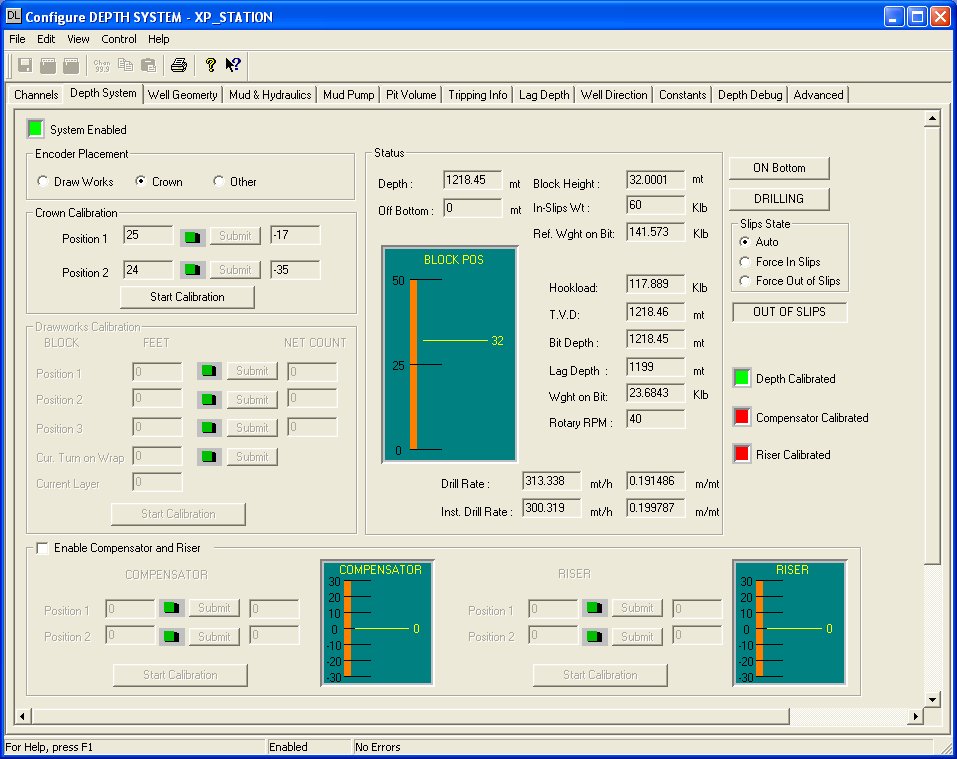 Encoder placement.Selecting the encoder placement will effect how that section of the screen will appear.CrownPressing Start Calibration will present the user with the option to manually, or automatically, perform the calibration function. If manual is chosen, the user will enter a block position 1 and number of encoder counts, typically 0 and press submit. Next, enter a distance traveled and the number of encoder counts that distance would relate to for position 2 and submit. Note that channels DL1 and 2 must be connected to valid I/O points for this to function.Draw-works Dialog.If draw-works is selected the follow screen modification is effected: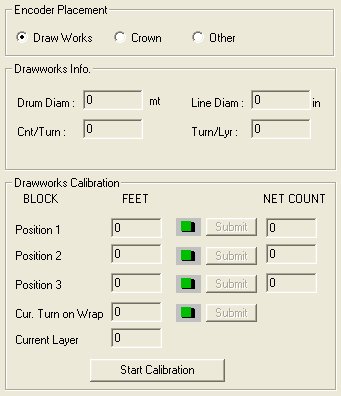 Enter the inner drum diameter, encoder counts per revolution of the drum, drilling line diameter and the number of turns of drill line per layer as spooled on the draw-works drum.To calibrate, click "Start Calibration". Enter the current block position in position 1 and click submit. Move the block a know distance and enter the new block position in Position 2, the net count value will be displayed for reference only. Repeat this procedure for position 3. Note that the calibration is actually performed with respect to positions 1 and 2; position three is included to provide the user with an alert should the line change wraps that could cause an error in calibration. Finally enter the number of turns for the current wrap on the draw-works spool. The current drill line layer, as spooled on the draw-works is calculated and displayed for reference purposes.Note that channels DL1 and 2 must be connected to valid I/O points for this to function.Other Dialog.Select this option if you have a "Geolograph" or similar such device that provides a digital pulse or on/off signal to indicate a new depth increment.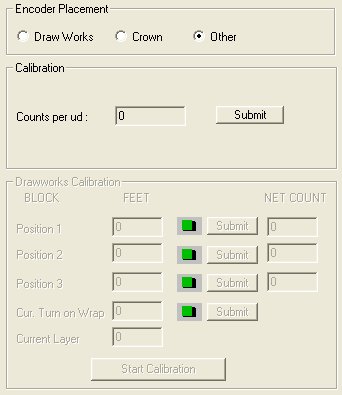 Enter the depth increment or count(s) per unit of distance that the input represents and click "submit". Note that channel DL65 must be connected to a valid I/O point for this to function.StatusThis area of the screen is generally providing operator information. However, the user can modify the current depth and block height.Drilling modeThe "On Bottom" button is context sensitive. When displaying "On Bottom" clicking will pop-up a dialog asking the user to enter distance "Off Bottom"; when displaying "Off Bottom", clicking will set the system "On Bottom".Similarly, the button marked "Drilling" can be clicked to set and display the rig status modes of Drilling, Trip In and Trip out.Slips status is normally automatic since it is sensed by a combination of sensor devices and software, however the operator can manually over-ride these functions by selecting the required condition.Enable Compensator and Riser.For floating vessels, heave compensation can be achieved by enabling this function. Sensors must be configured and linked to channels DL3 through 6 and calibrated as outlined in section 3.1.1. above. Well GeometryHole and String Geometry Dialog.Once all string and hole parameters are correctly entered the system will automatically maintain all real-time updates.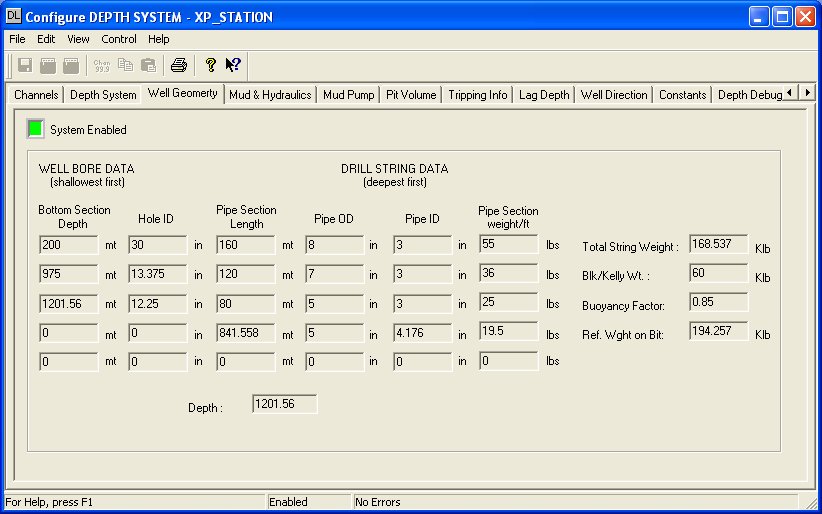 Well Bore hole DataEnter all bottom section depths and hole diameters to match the current well conditions. Note that the depth entries are bottom section depth so the length of a section is implied by the difference between an entry and the one above. Double click on a field to modify it's contents.Drill String DataThese sections are entered deepest first and, unlike hole data, should be deepest first with each entry being a length of section. It is organized this way so that the last entries in the depth and pipe columns are the ones that the system dynamically updates as drilling proceeds. Again, double click on a field to modify its contents.String WeightThis value is computed from the user entered drill string data and the system dynamically updates it as drilling proceeds.Block and Kelly WeightThis value is a user entered value, double click on a field to modify its contents.Buoyancy FactorThis value is a user entered value, double click on a field to modify its contents.Reference Weight on BitThis value is computed from the previous three entries and is used, in conjunction with bit depth, to determine the on/off bottom status. It is also the reference used to derive the weight on bit value.DepthThis field is replicated from the Depth System tab and is included here as an operator convenience to effect current depth updates without having to switch screens.Mud and HydraulicsConfigure Hydraulics Dialog.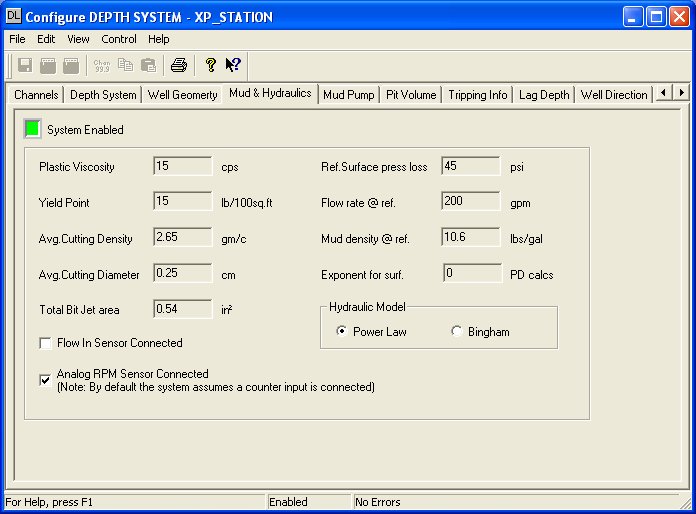 General Fluid propertiesEnter all the typical data for basic mud and cuttings properties and update them as conditions or new data is made available. Surface pressure losses related to lines running from the pumps to standpipe and gooseneck etc. and are normally available from the tool-pusher or rig office.Hydraulic ModelIf the power law option is selected then enter the desired exponent for power law calculations. An entry of 0 will instruct the system to internally calculate and use that value (DL115) based on the formulae n=1.4427 Ln((YP+2PV)/(YP+PV)).Flow In SensorIf a flow in sensor is installed check this box, otherwise the flow in will be calculated based on the active pump rate.RPM SensorBy default, the system assumes a encode type sensor input so will expect a counter value from which it will calculate the rotary RPM as a function of previous counts to current counts. If, however, an analog sensor is used then check this box. Note that if the input type is defined as a frequency then this is equivalent to an analog signal.Hydraulic Equations used.Jet Area = 0.00076699 * (J12+ J22+ J32) where JN is each jet diameter in inches.Bit Pressure Drop (PDB) = (gpm2*Mud Weight ppg)/(10858*jet area2 {ins2})Jet Velocity (J/V) = (0.32083 * gpm) / (jet area ins2)Impact Force = Mud density In ppg * flow rate gpm * Jet Velocity ft/sec./1932.0Bit Hydraulic Horsepower (HHP) = (PDB * gpm) / 1714.0Mud PumpsConfigure Mud Pumps Dialog.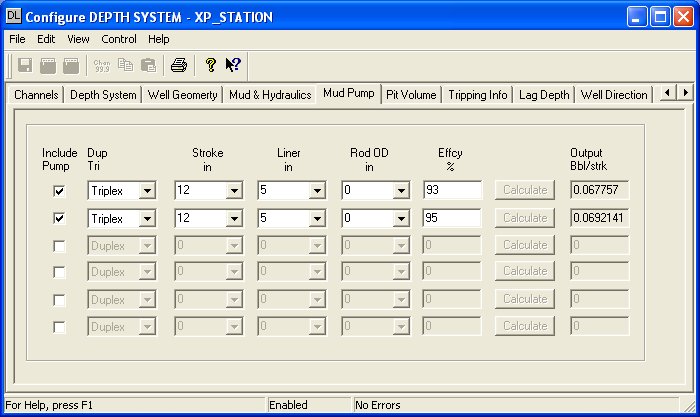 Include PumpChecking this box means that the pump rate will be included as being active on the hole.Pump CharacteristicsUsing the drop-down selection boxes chose the pump type and  liner/rod sizes as appropriate. Note that any time a change is made click the calculate button to update the output per stroke value.Pit VolumePit Probe Assignments Dialog.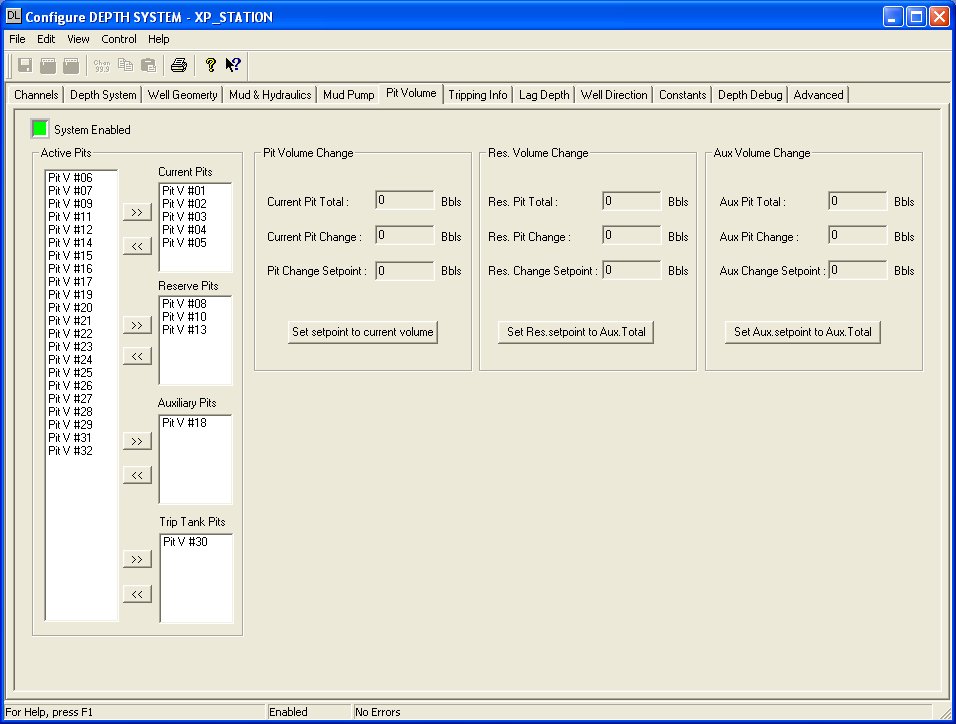 Active PitsClick on each pit channel that you wish to include in to one of the four available categories i.e. current, active, reserve or trip tank. After each pit has been highlighted, click on the appropriate >> symbol and those channels will be moved to that category. If you need to remove one or more channels and send them back to the unassigned column select them, in the same manner, and click the << button.Pit Volume ChangeOnce channel are assigned to the different categories the system will perform summing functions for each group. At any time the user may click the "set-point" buttons which will zero the "Current Pit Change" value or the pit change set-point may be manually entered. Three "totalizers" are provided so that independent tanks systems can be monitored as well as transfers for one tack system to another.Tripping InformationTrip Monitor Dialog.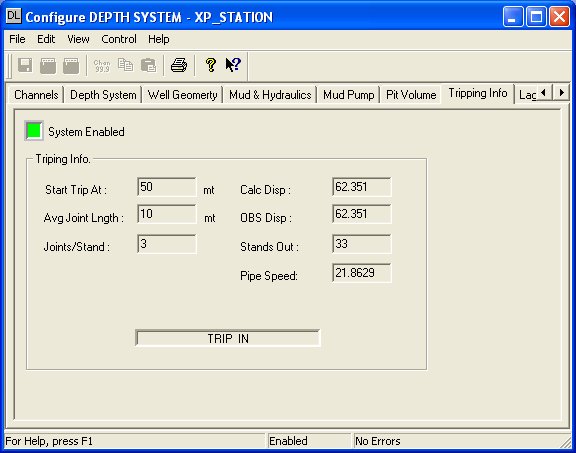 Trip Set-up.The "start trip at" entry will cause the displayed mode to change from "Drilling" to "Trip Out"by monitoring the difference between current depth and bit position. When this distance is greater than the start trip at entry, it is assumed the current operation in tripping.Joint and stand lengthsBy making the software aware of the average joint length and the number of joints per stand, the stands in or out of the hole can be maintained while tripping.Calculated and Observed DisplacementUsing a combination of the well/pipe geometry and monitoring the trip tank, these values are calculated and displayed automatically when the system is in Trip mode.Pipe running speed is displayed for user convenience.Swab and Surge pressuresWhenever pipe is moving these values are calculated using equations as follows:Lag DepthLag System configuration Dialog.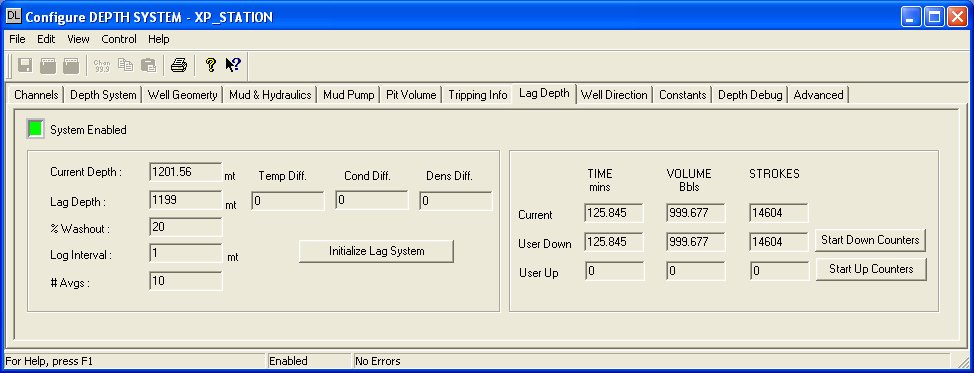 Lag DepthThis is the current sample depth that has arrived at the surface. An annular volume table is maintained and updated every time a new log section interval is completed. When that volume has been pumped, cuttings representative of that interval are computed to have arrived at the surface.% WashoutEnter the percentage of open-hole washout as may be indicated by lag testing using tracer material or carbide. Logically, it is assumed by the calculations that washout can only occur in the open-hole section.Log IntervalEnter the "Logging Interval" or depth based interval over which samples and data should be collected.# AvgsThis entry defines the depth-based number of log intervals over which averages will be calculated. Reference DL channels 86 through 100.Lag DifferentialsThe system maintains parameters that have relevance to their properties when entering the drill string verses exiting the annulus. Note that a full cycle of down pipe and bottoms-up must be completed before these differentials can be correctly computed.Initialise Lag SystemClicking this button will clear the volume pumped table and begin accruing lag data from the current bottom-hole depth. Any lag references contained within the lag processor will be lost.User countersAt all times, the current annular volume, in terms of Bbls and equivalent pump strokes, is maintained along with the bottoms-up time in minute based on the current pump rate. The start down and up counters, when clicked, provide a useful reference when pumping slugs or viewing bottoms-up status from a random user start point. The down counter will show negative values after bottoms-up has been passed. Click to start and click to reset either button to return the values to their idle state.Well DirectionTVD and Directional Dialog.Provides a means of calculating well measured depth corrected for deviation from vertical using survey data.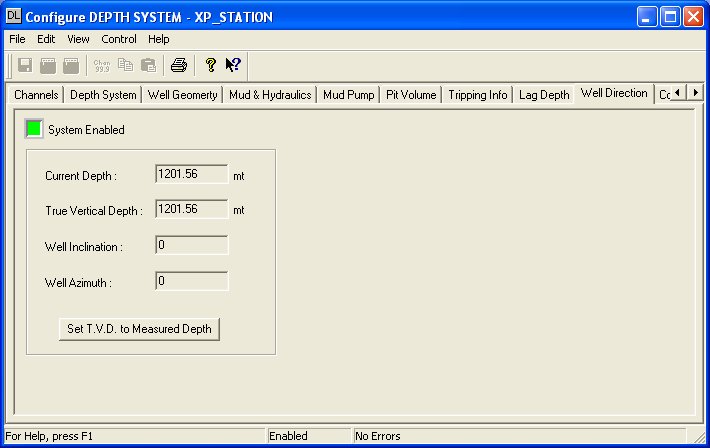 TVD.Current depth and calculated TVD are displayed and can both be edited from this location. The TVD calculation is based on the last survey data and TVD information provided and assumes that azimuth and inclination remain constant. When new survey is made available correct the current TVD as may be required and enter the new direction parameters, calculations will continue using the latest data. To set the TVD equal to the measured depth, simply click the button as annotated.TVD Calculations UsedConstantsPore pressure & Fracture Gradients Dialog.This facility is provided to give information as to formation characteristics, as indicated by typical drilling models, in respect to pressure and fracture strength. To use this data, the user must be familiar with the limitations and practical application of these models.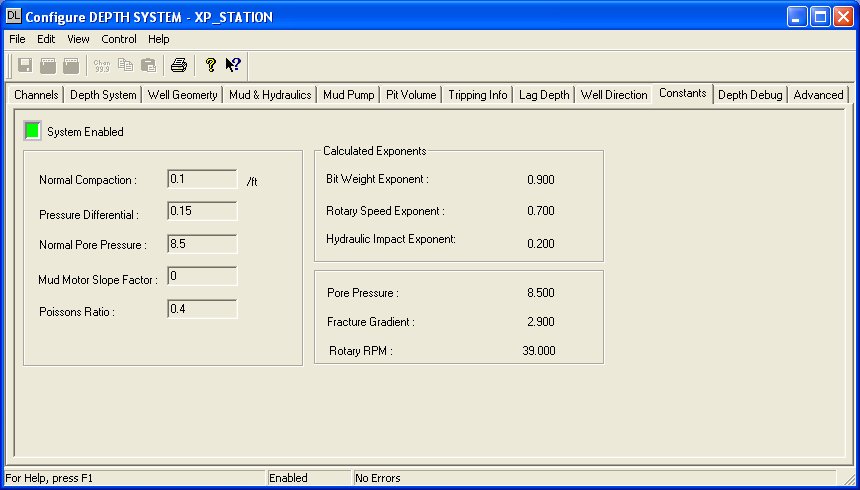 ConstantsEnter the normal constants as used for your geographical area for normal compaction, pressure differential, normal pore pressure and poissions ratio.Mud motor slope factorThis entry is used to compensate rotary RPM when a mud motor is in use. Mud motor RPM is proportional to flow rate so the value entered here is multiplied by pump output and the result is added to string RPM to give total bit RPM. Enter zero when a mud moter isn’t in use.Calculated Exponents.Unless overrides are used in channels DL 461-464, these values will show the results of pressure model intermediate calculations. The final pressure and gradient calculations represent model predictions at total current well depth.Pore Pressure Formulae.Calculated Pore Pressure (DL455) =  PP + ( (Kp1-A1)/ A3D).Where:  PP = Normal Pore Pressure as user entered in channel DL412.Kp1 = Kp + A2 + A3DWhere Kp = Log10 KfAnd Kf = ROP/((WOB/4*Bit diameter)Bit Weight exp )*(RPM/100)Rotary exp.)*( jet impact force/1000)Hydraulic exp.))Bit Weight (WOB) Exponent equals 0.9 for  sediments or is calculated as follows: Log10 (ROP2/ROP1)/Log10 (WOB2/WOB1). See channel DL461.Rotary speed (RPM) Exponent equals 0.7 for  sediments or is calculated as follows: Log10 (ROP2/ROP1)/Log10 (RPM2/RPM1). See channel DL462.Hydraulic Impact (IF) Exponent equals 0.2 for  sediments or is calculated as follows: Log10 (ROP2/ROP1)/Log10 (IF2/IF1). See channel DL463.A2 = (Depth-10,000)/(1000). Normal Compaction exponent per 1000 Feet (channel DL459). For  sediments the normal compaction is approximately 1 psi/foot and an exponent of 0.1 is used. See channel DL460.A1 = (Kp1- A3D)A3D equals 0.15 for  sediments or is calculated as follows: ECD at Total Depth (DL122)-Mud Weight out (DL14) i.e. the difference between static mud weight and equivalent circulating density.Normal Pore PressureIn part, normal pore pressure is a function of pore fluid salinity. The following table gives a guide to typical normal pore fluid pressure gradients in both psi/ft and equivalent mud weights for varies geographical areas.D and Dc Exponent.D and Dc Exponent calculation results are returned in channels DL 410 and 411 respectively. The following equations are used:	    Log10 (ROP/60*PM)D =	---------------------------	Log10 (12*WOB/106*bit dia)	    Log10 (ROP/60*PM)Dc =	---------------------------  * (Static mud weight/ECD)	Log10 (12*WOB/106*bit dia)Fracture Gradient Formulae.FG = (S-PP)*(poissons ratio/1- poissons ratio) + PP (channel DL455). The result is placed in channel DL456.Where S = Overburden gradient and PP = Current Pore Pressure. For  sediments "S" is typically 1 psi/ft and normal "PP" is 0.467 psi/ft. Typical Poissons ratio for  shale sediments is 0.4 - see chart below for other suggested value selections. See channel DL464.Advanced Device ConfigurationAdvanced configuration dialog.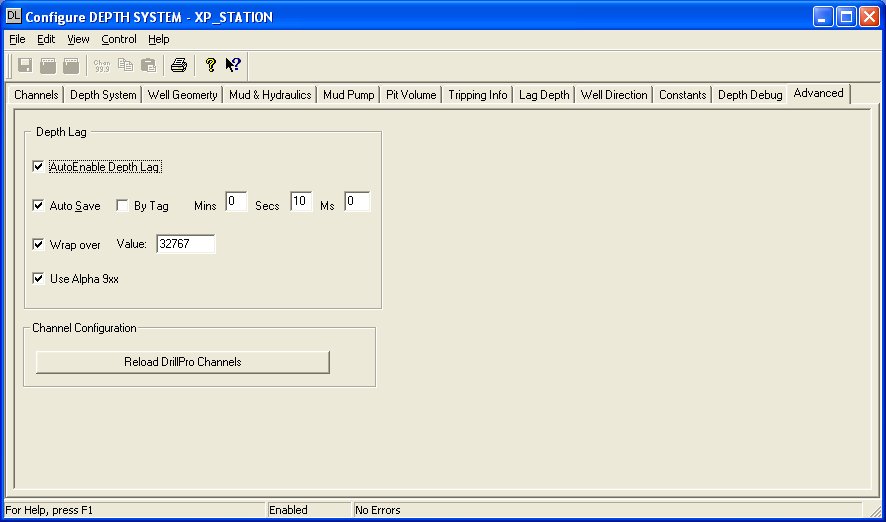 AutoEnable DeviceTo ensure that the device is enabled whenever the system in enabled check the AutoEnable Device box.Save OutputsTo enable this utility check the Save Outputs flag. All values in output channels are saved to disk when the system is disabled. The next time the system is restarted the values which were previously in output channels will be restored to the appropriate channel number(s).By TagChannel values can be saved and restored to channels using the channel tag instead of the channel number. In this way, channels can be rearranged within the modules and as long as the channel tags remain the same, the correct channel values will be restored to the appropriate channel number.Wrap Over BoxIf the wrap over box is checked enter the value at which counter channels wrap over.Use Alpha 9xxCheck this box if your I/O device supports quadrature encoder signal conditioning that resolves the Up and down counts in to a single up/down counter. If not checked, the software will monitor the up and down count values from the two specified channels to determine distance and direction.Reload DrillPro ChannelsOnly used when updating to a new version. Click this bar if installation instructions advise that a new channel layout requires a reload of channel definitions.Channel ListingRegionGradient (psi/ft.)Density (PPG)0.4528.710.4658.960.4338.340.4228.52Mackenzie Delta0.4428.520.4428.520.4339.790.4368.40SedimentRatioSedimentRatioSedimentRatioClay Very wet0.5Limestone stylotitic 0.27Sandstone fossiliferous 0.01Clay 0.17Limestone fossiliferous 0.17Shale calcareous 0.14Conglomerate0.2Limestone bedded fossils 0.17Shale dolomitic 0.28Dolomite 0.21Limestone shaly 0.17Shale siliceous 0.12Greywacke coarse0.07Sandstone course 0.05Shale silty 0.17Greywacke fine0.23Sandstone course cement 0.1Shale sandy 0.12Greywacke medium 0.24Sandstone fine 0.03Siltstone 0.08Limestone fine 0.28Sandstone very fine 0.04Slate 0.13Limestone medium 0.31Sandstone medium 0.06Tuff 0.34Limestone porous 0.2Sandstone poorly sorted 0.24